Sample shipment agreementNCCAT is a BSL-1 (Biosafety Level 1) laboratory. All samples shipped to or worked on NCCAT, SEMC and NYSBC premises should be classified as BSL-1. 
If shipping dewars, non-hazardous samples should be packed in a dry shipping dewar. Users should ship dewars via common carrier, such as FedEx. Also, include pre-paid return shipment label. (FedEx is preferred.) 
It is the user's responsibility for packages sent to NCCAT until an NCCAT operational staff member confirms receipt.NCCAT and NYSBC uses a particular numbering system. Please note and order your boxes accordingly.BottomUser / Institution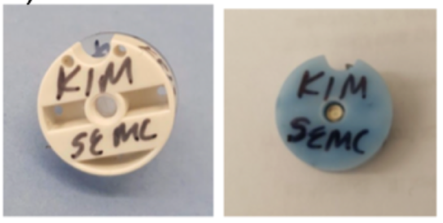 Top User / Session date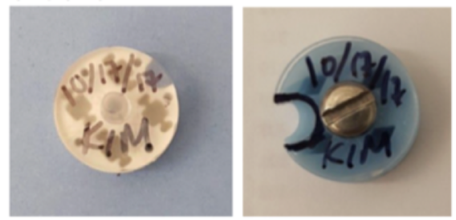 Grid position numbering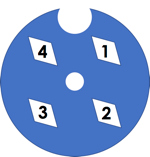 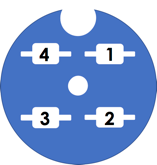 AcknowledgementI verify that the samples were packaged by my person and that the samples comply with NCCAT biosafety and biohazard policies. Signature: 	____________________________________     Date:  ________________								                    MM/DD/YYYY	Print Name: 	____________________________________